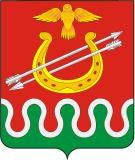 Администрация Боготольского районаКрасноярского краяПОСТАНОВЛЕНИЕ7 сентября 2018г.									№ 348-пВ соответствии с Федеральными законами от 21.12.1994 г. № 68 - ФЗ «О защите населения и территорий от чрезвычайных ситуаций природного и техногенного характера», от 06.10.2003 г. № 131-ФЗ «Об общих принципах организации местного самоуправления в Российской Федерации», в целях обеспечения безопасности людей на водных объектах Боготольского района в зимний период 2018 – 2019 годов, руководствуясь ст.18 Устава Боготольского района Красноярского краяПОСТАНОВЛЯЮ:1. Утвердить план мероприятий по охране жизни и здоровья людей на водных объектах района на зимний период 2018 – 2019 годов (приложение 1), состав оперативной группы экстренного реагирования (приложение 2), перечень планируемых к открытию ледовых переправ (приложение 3).  2. Рекомендовать главам сельсоветов не допускать эксплуатацию несанкционированных переправ на подведомственной территории; 3. Разместить постановление на официальном сайте Боготольского района в сети Интернет www.bogotol.ru.4. Контроль за исполнением постановления оставляю за собой.5. Постановление вступает в силу после опубликования (обнародования) в периодическом печатном издании «Официальный вестник Боготольского района».Глава Боготольского района							А.В.БеловПриложение 1к постановлению администрацииБоготольского района от 07.09.2018 № 348-пПЛАНмероприятий по охране жизни и здоровья людей на водных объектах Боготольского районав зимний период 2017 – 2018 годов.Приложение 2к постановлению администрацииБоготольского района от 07.09.2018 № 348-пСОСТАВоперативной группы экстренного реагирования при несчастных случаях на водных объектах.Приложение 3к постановлению администрацииБоготольского района от 07.09.2018 № 348-пПЕРЕЧЕНЬпланируемых к открытию ледовых переправ через р.Чулымв границах Боготольского района.Ледовая переправа на автодороге «Большая Косуль – Казанка 1»протяженность переправы , ширина , средняя глубина , расстояние до села Александровка .2. Ледовая переправа на автодороге "Красный Завод - Вагино"протяженность переправы , ширина , средняя глубина , расположена в пределах н.п. Красный Завод.Об обеспечении безопасности людей на водных объектах Боготольского района в зимний период 2018-2019 годов. №п/пНаименование мероприятияОтветственный исполнительСрок исполненияПримечание123451.Рассмотреть на заседании КЧСиПБ района вопрос об обеспечении безопасности людей на водных объектах в зимний периодпредседатель КЧСиПБ,  отдела по безопасности территориисентябрь 2018 2.В средствах массовой информации организовать информирование населения правилам поведения на водных объектах в зимний периодотдела по безопасности территориипостоянно в зимний период3.Организовать и провести устройство ледовых переправ через р.Чулым в соответствии с требованиями; обеспечить обслуживание и постоянный контроль за состоянием переправ Боготольский филиал ГП КК «Ачинское ДРСУ», главы сельсоветовII - III декада              декабря 20184.В общеобразовательных учреждениях провести уроки по обучению детей правилам поведения на водных объектах в зимний периодуправление образованияпо отдельному плану5.Проводить в муниципальных учреждениях разъяснительно - профилактическую работу по правилам безопасного поведения людей на водоемах в зимний период.руководители учрежденийоктябрь 2018 -   апрель 20195.Изготовить и распространить памятки населению по правилам поведения на водных объектах в зимний периодотдел по безопасности территории; главы сельсоветовв течение зимнего периода6.В местах массового выхода рыбаков на лёд установить аншлаги с предупреждением «Осторожно! Тонкий лед!»».главы Александровского, Боготольского, Большекосульского, Краснозаводского сельсоветов с началом ледостава – до вскрытия ледяного покрова7.Обеспечить регистрацию и немедленную передачу информации в учреждения здравоохранения и ОВД при получении сообщения о несчастных случаях на водных объектах ЕДДС районапри получении сообщения№п/пДолжность Ф.И.О.Телефон 1.заместитель Главы районаНедосекинГригорий Анатольевич8(39157)2-53-852.начальник отдела по безопасности территорииБезрядинАлександр Владимирович8(39157) 2-53-933.старший диспетчер ЕДДСБочкарев Сергей Георгиевич8(39157) 2-58-40, 2-53-994.медицинская сестра СМП КГБУЗ «Боготольская МРБ»согласно графика дежурств8(39157) 103,                     2-51-29, 3-31-315.участковый уполномоченный полициисогласно административного участка8(39157) 102,                 2-63-50, 2-63-51№п/пМесто расположения ледовой переправыВодоём(река)Организация ответственная за обустройство, адрес, телефон, ФИО директораПримерный срок начала эксплуатацииСанкц./Несанкц.Приме-чание12345671Боготольский район, автодорога «Большая Косуль – Казанка 1»река ЧулымБоготольский филиалГП КК «Ачинское ДРСУ»г. Боготол, ул. Кирова, 149.т.8(39157)2-19-17Руководитель Зузенок Павел ГеннадьевичII-III декададекабря 2018г.Санкц.          2Боготольский район, автодорога«Красный Завод – Вагино»река ЧулымБоготольский филиалГП КК «Ачинское ДРСУ»г. Боготол, ул. Кирова, 149.т.8(39157)2-19-17Руководитель Зузенок Павел ГеннадьевичII-III декада декабря 2018г.Санкц.